Wołów, 30.04.2014r.WYJAŚNIENIADot. zapytania ofertowego pn. „dostawa materiałów biurowych i tonerów na potrzeby biura projektowego realizowanych w projekcie pn. „Przeciwdziałanie wykluczeniu społecznemu Powiecie Wołowskim””W związku ze skierowanymi do zamawiającego pytaniami wyjaśniamy:CZĘŚCI II poz.2 - Tonery DEVELOP ineo 224e – jest to drukarka czarno-biała, czyli chodzi o czarny toner.Poz. 4 - Toner HP 6500A czarny – jest to tusz._____________________________________                                                                                          Podpis ZamawiającegoOtrzymują:wszyscy uczestnicy postępowaniaa/a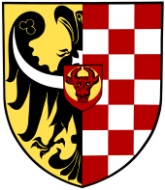 POWIAT WOŁOWSKItel. (071) 380 59 01                                                      Plac Piastowski 2fax (071) 380 59 00                                                        56-100 Wołówe-mail:                        www.powiatwolowski.pl